南昌市西湖区办事一本通（个人版）西湖区人民政府上学1.义务教育学生入学一、事项名称义务教育学生入学二、办理（设定）依据《江西省教育厅关于进一步做好义务教育免试就近入学工作的实施意见》第五条、第八条。三、受理（申请）条件（一）有本地户籍的适龄儿童、少年，由其父母或者其他法定监护人持本人身份证明及适龄儿童、少年的户籍证明、合法常住固定住所证件、儿童预防接种卡等有关材料，到当地教育行政部门确定的学校办理入学手续。（二）随父母或者其他法定监护人在非户籍所在地居住的适龄儿童、少年，由其父母或者其他法定监护人持工商执照、税务登记证，合法用工合同和按规定缴纳社会养老保险，固定住所（房产证、居民临时居住证、住房租赁合同等）有效证明以及适龄儿童、少年的身份证明，到居住地当地教育行政部门确定的学校办理入学手续。四、申请（办理）材料1.户口本2.儿童预防接种卡3.学籍信息表（非本地户籍初中入学）4.居住证（非本地户籍入学提供）5.合同房产证明（非本地户籍入学提供）6.劳务合同（非本地户籍、进城务工人群提供）7.社会保险费凭证（非本地户籍、进城务工人群提供）8.营业执照（非本地户籍、进城经商人群提供）五、办理流程预约→申请→受理→审查→办理进程查询→办理结果→送达方式六、办理部门（实施主体）西湖区教育科技体育局七、办理地点西湖区抚生路369号西湖区政务服务大厅一楼八、办理时间周一至周五：上午9:00-12:00，下午14:00-17:30周六：上午9:30-11:30，下午14:00-17:00九、办结时限法定办结时限：1个工作日承诺办结时限：即办十、收费依据标准不收费十一、咨询及监督方式咨询渠道：0791-86564950监督渠道：0791-866021102.义务教育学生休学一、事项名称义务教育学生休学二、办理（设定）依据《关于印发〈江西省中小学生学籍管理办法（试行）〉的通知》第十五条。三、受理（申请）条件【予以批准的条件】提供县级以上医疗单位证明（包括病历及医疗收费发票等）或其他有效证明。【不予批准的条件】不符合上述批准条件的，不予受理。四、申请（办理）材料1.医疗单位证明五、办理流程预约→申请→受理→审查→办理进程查询→办理结果→送达方式六、办理部门（实施主体）西湖区教育和体育局七、办理地点西湖区抚生路369号西湖区政务服务大厅一楼八、办理时间周一至周五：上午9:00-12:00，下午14:00-17:30周六：上午9:30-11:30，下午14:00-17:00九、办结时限法定办结时限：1个工作日承诺办结时限：即办十、收费依据标准不收费十一、咨询及监督方式咨询渠道：0791-86564950监督渠道：0791-86602110十二、办理二维码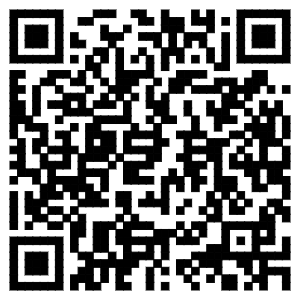 3.义务教育学生复学一、事项名称义务教育学生复学二、办理（设定）依据《关于印发〈江西省中小学生学籍管理办法（试行）〉的通知》第十五条。三、受理（申请）条件【予以批准的条件】提供县级以上医疗单位证明（包括病历及医疗收费发票等）或其他有效证明。【不予批准的条件】不符合上述批准条件，不予受理。四、申请（办理）材料1.病愈证明五、办理流程预约→申请→受理→审查→办理进程查询→办理结果→送达方式六、办理部门（实施主体）西湖区教育和体育局七、办理地点西湖区抚生路369号西湖区政务服务大厅一楼八、办理时间周一至周五：上午9:00-12:00，下午14:00-17:30周六：上午9:30-11:30，下午14:00-17:00九、办结时限法定办结时限：1个工作日承诺办结时限：即办十、收费依据标准不收费十一、咨询及监督方式咨询渠道：0791-86589651监督渠道：0791-86620110十二、办理二维码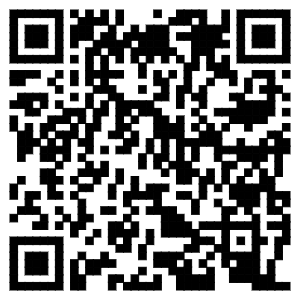 4.义务教育学生转学一、事项名称义务教育学生转学二、办理（设定）依据《关于印发〈江西省中小学生学籍管理办法（试行）〉的通知》第十条。三、受理（申请）条件【予以批准的条件】转学家长携带其子女，持户口簿、合法常住固定住所证件（随迁子女需提供其他相关证件），在规定的时间内到教育部门办理转学手续，交审有关材料，办理入学手续。【不予批准的条件】不符合上述批准条件，不予受理。四、申请（办理）材料1.中华人民共和国不动产权证书2.居民户口簿电子凭证3.房屋租赁登记备案证五、办理流程预约→申请→受理→审查→办理进程查询→办理结果→送达方式六、办理部门（实施主体）西湖区教育和体育局七、办理地点西湖区抚生路369号西湖区政务服务大厅一楼八、办理时间周一至周五：上午9:00-12:00，下午14:00-17:30周六：上午9:30-11:30，下午14:00-17:00九、办结时限法定办结时限：1个工作日承诺办结时限：即办十、收费依据标准不收费十一、咨询及监督方式咨询渠道：0791-86564950监督渠道：0791-86620110十二、办理二维码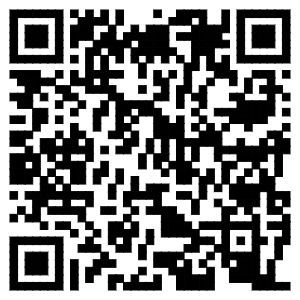 5.义务教育学生关键信息变更一、事项名称义务教育学生关键信息变更二、办理（设定）依据《关于印发〈江西省中小学生学籍管理办法（试行）〉的通知》第八条。三、受理（申请）条件【予以批准的条件】核查学籍基础信息及信息变动情况。【不予批准的条件】不符合上述批准条件，不予受理。四、申请（办理）材料1.江西省中小学生基础信息变更申请表五、办理流程预约→申请→受理→审查→办理进程查询→办理结果→送达方式六、办理部门（实施主体）西湖区教育和体育局七、办理地点西湖区抚生路369号西湖区政务服务大厅一楼八、办理时间周一至周五：上午9:00-12:00，下午14:00-17:30周六：上午9:30-11:30，下午14:00-17:00九、办结时限法定办结时限：1个工作日承诺办结时限：即办十、收费依据标准不收费十一、咨询及监督方式咨询渠道：0791-86564950监督渠道：0791-86620110十二、办理二维码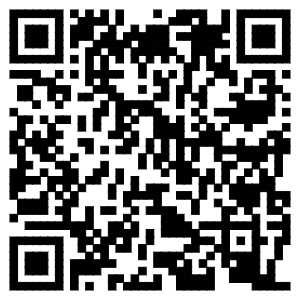 6.进城务工人员随迁子女入学资格确认一、事项名称进城务工人员随迁子女入学资格确认二、办理（设定）依据《江西省教育厅关于进一步做好义务教育免试就近入学工作的实施意见》第八条。三、受理（申请）条件【予以批准的条件】1.南昌市城区务工的非本地户籍人员；2.南昌市城区经商的非本地户籍人员。【不予批准的条件】不符合上述批准条件的，不予受理。四、申请（办理）材料1.居民户口簿电子凭证（监护人本页）2.营业执照3.居民户口簿电子凭证（学生本页）4.中华人民共和国不动产权证书或房产证5.房屋租赁登记备案证6.江西省居住证7.出生医学证明8.中华人民共和国结婚证五、办理流程预约→申请→受理→审查→办理进程查询→办理结果→送达方式六、办理部门（实施主体）西湖区教育和体育局七、办理地点西湖区抚生路369号西湖区政务服务大厅一楼八、办理时间周一至周五：上午9:00-12:00，下午14:00-17:30周六：上午9:30-11:30，下午14:00-17:00九、办结时限法定办结时限：无承诺办结时限：即办十、收费依据标准不收费十一、咨询及监督方式咨询渠道：0791-86564950监督渠道：0791-86620110十二、办理二维码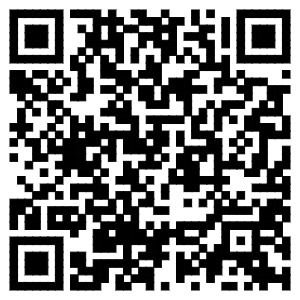 就业创业1.高校毕业生社会保险补贴申领（个人）一、事项名称高校毕业生社会保险补贴申领（个人）二、办理（设定）依据《关于进一步落实就业补助政策有关事项的通知》第一条、《关于印发〈江西省就业补助资金管理办法〉的通知》第七条。三、受理（申请）条件【予以批准的条件】1.高校毕业生离校2年内未就业的灵活就业后缴纳社会保险；2.毕业5年内自主创业的高校毕业生（含符合政策规定条件的留学回国人员），已进行就业登记并缴纳社会保险费。【不予批准的条件】不符合上述批准条件，不予受理。四、申请（办理）材料1.学历证书2.营业执照3.就业创业证4.灵活就业证明材料5.社会保险缴费明细单6.身份证五、办理流程预约→申请→受理→审查→办理进程查询→办理结果→送达方式六、办理部门（实施主体）西湖区人力资源和社会保障局七、办理地点西湖区抚生路168号西湖区就业创业服务中心八、办理时间周一至周五（工作日）：上午9:00-12:00，下午13:30-17:00九、办结时限法定办结时限：无承诺办结时限：3个工作日十、收费依据标准不收费十一、咨询及监督方式咨询渠道：0791-86255268监督渠道：0791-86281593十二、办理二维码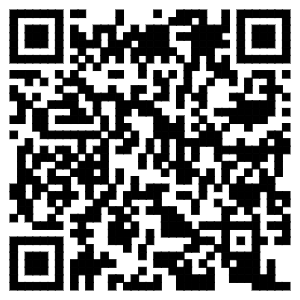 2.一次性创业补贴申领一、事项名称一次性创业补贴申领二、办理（设定）依据《关于印发〈江西省就业补助资金管理办法〉的通知》第十二条。三、受理（申请）条件【予以批准的条件】1、在我市行政区域内，创办企业或从事个体经营且稳定经营1年以上的在校生；2、在我市行政区域内毕业5年内（申请人高校毕业证记录的签发时间到申请一次性创业补贴时不超过5周年）自主创业并已领取《就业创业证》的高校毕业生；3、在我市行政区域内初次创办企业并领取营业执照、稳定经营1年以上的化解过剩产能企业中的职工和失业人员；4、在我市行政区域内创办企业且稳定经营6个月以上的就业困难人员；5、首次创办小微企业或从事个体经营并自工商登记注册之日起正常运营满6个月以上的返乡下乡创业的农民工（非城镇居民、原建档立卡贫困家庭中的劳动力）。创办小微企业的应为企业法定代表人）。【不予批准的条件】不符合上述批准条件，不予受理。四、申请（办理）材料1.营业执照或民办非企业登记证书2.学历证书3.劳动关系证明或就业困难人员证明4.身份证5.就业创业证6.企业财务报表7.进货单、销售明细或服务清单8.员工工资支付凭证9.一次性创业补贴申请审批表10.银行开设的基本账户11.销售明细表或服务清单五、办理流程预约→申请→受理→审查→办理进程查询→办理结果→送达方式六、办理部门（实施主体）西湖区人力资源和社会保障局七、办理地点西湖区抚生路168号西湖区就业创业服务中心八、办理时间周一至周五（工作日）：上午9:00-12:00，下午13:30-17:00九、办结时限法定办结时限：无承诺办结时限：3个工作日十、收费依据标准不收费十一、咨询及监督方式咨询渠道：0791-86513903监督渠道：0791-86281593十二、办理二维码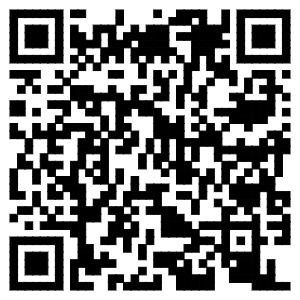 3.就业困难人员社会保险补贴申领（个人）一、事项名称就业困难人员社会保险补贴申领（个人）二、办理（设定）依据《关于印发〈江西省就业补助资金管理办法〉的通知》第七条。三、受理（申请）条件【予以批准的条件】1、就业困难人员和离校2年内未就业高校毕业生；2、灵活就业后缴纳社会保险费；3、灵活就业人员是指具有本省户籍或我省常住人口、在法定劳动年龄内从事个体劳动或自由职业的人员。【不予批准的条件】不符合上述批准条件，不予受理。四、申请（办理）材料1.营业执照2.灵活就业证明3.就业创业证4.身份证5.学历证书6.劳动合同五、办理流程预约→申请→受理→审查→办理进程查询→办理结果→送达方式六、办理部门（实施主体）西湖区人力资源和社会保障局七、办理地点西湖区抚生路168号西湖区就业创业服务中心八、办理时间周一至周五（工作日）：上午9:00-12:00，下午13:30-17:00九、办结时限法定办结时限：无承诺办结时限：3个工作日十、收费依据标准不收费十一、咨询及监督方式咨询渠道：0791-86255268监督渠道：0791-86281593十二、办理二维码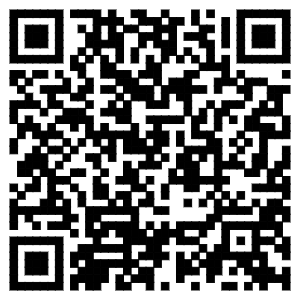 4.个人创业担保贷款申请一、事项名称个人创业担保贷款申请二、办理（设定）依据《关于进一步做好全省创业担保贷款工作的通知》第一至第八条。三、受理（申请）条件【予以批准的条件】1、具备企业法人资格；2、申请人符合创业担保贷款对象类型；3、申请项目须真实合法且经营稳定；4、符合其他创业担保贷款条件。【不予批准的条件】不符合上述批准条件，不予受理。四、申请（办理）材料1.申请人身份证2.营业执照或经营许可证3.创业担保贷款申请表4.反担保人身份证五、办理流程预约→申请→受理→审查→办理进程查询→办理结果→送达方式六、办理部门（实施主体）西湖区人力资源和社会保障局七、办理地点西湖区就业创业服务中心八、办理时间周一至周五（工作日）：上午9:00-12:00，下午13:30-17:00九、办结时限法定办结时限：无承诺办结时限：1个工作日十、收费依据标准不收费十一、咨询及监督方式咨询渠道：0791-86260218监督渠道：0791-86281593十二、办理二维码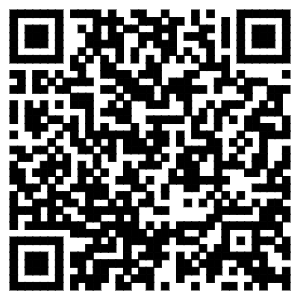 5.合伙（组织起来共同）创业担保贷款申请一、事项名称合伙（组织起来共同）创业担保贷款申请二、办理（设定）依据《关于进一步做好全省创业担保贷款工作的通知》第一至第八条。三、受理（申请）条件【予以批准的条件】1、具备企业法人资格；2、申请人符合创业担保贷款对象类型；3、申请项目须真实合法且经营稳定；4、符合其他创业担保贷款条件。【不予批准的条件】不符合上述批准条件，不予受理。四、申请（办理）材料1.申请人身份证2.营业执照或经营许可证3.创业担保贷款申请表4.合伙人身份证5.市场监督管理、民政等部门备案的章程五、办理流程预约→申请→受理→审查→办理进程查询→办理结果→送达方式六、办理部门（实施主体）西湖区人力资源和社会保障局七、办理地点西湖区就业创业服务中心八、办理时间周一至周五（工作日）：上午9:00-12:00，下午13:30-17:00九、办结时限法定办结时限：无承诺办结时限：1个工作日十、收费依据标准不收费十一、咨询及监督方式咨询渠道：0791-86260218监督渠道：0791-86281593十二、办理二维码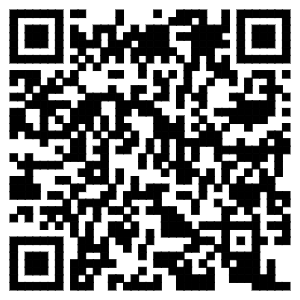 6.小微企业创业担保贷款申请一、事项名称小微企业创业担保贷款申请二、办理（设定）依据《关于进一步做好全省创业担保贷款工作的通知》第一至第八条。三、受理（申请）条件【予以批准的条件】1、具备企业法人资格；2、申请人符合创业担保贷款对象类型；3、申请项目须真实合法且经营稳定；4、符合其他创业担保贷款条件。【不予批准的条件】不符合上述批准条件，不予受理。四、申请（办理）材料1.申请人身份证2.营业执照或经营许可证3.创业担保贷款申请表4.市场监督管理部门备案的企业章程（促进就业基地和创业孵化基地需提供人社部门认定证明）5.与1年内新吸纳安置人员签订的劳动合同、申请当月或上月银行发放工资流水记录和企业上年同期工作发放凭证6.上年度及申请当月或上月的资产负债表、利润表（新成立的企业提供当月的资产负债表）五、办理流程预约→申请→受理→审查→办理进程查询→办理结果→送达方式六、办理部门（实施主体）西湖区人力资源和社会保障局七、办理地点西湖区就业创业服务中心八、办理时间周一至周五（工作日）：上午9:00-12:00，下午13:30-17:00九、办结时限法定办结时限：无承诺办结时限：1个工作日十、收费依据标准不收费十一、咨询及监督方式咨询渠道：0791-86260218监督渠道：0791-86281593十二、办理二维码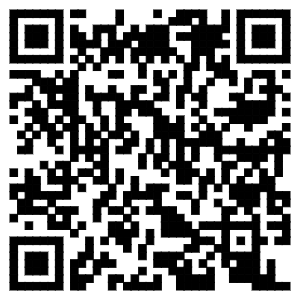 7.生活费补贴申领一、事项名称生活费补贴申领二、办理（设定）依据《关于印发〈江西省就业补助资金职业培训补贴管理办法〉的通知》第三十条。三、受理（申请）条件【予以批准的条件】对城乡贫困劳动力、登记失业人员中的就业困难人员参加职业培训的。【不予批准的条件】不符合上述批准条件，不予受理。四、申请（办理）材料1.城乡贫困劳动力证明材料五、办理流程预约→申请→受理→审查→办理进程查询→办理结果→送达方式六、办理部门（实施主体）西湖区人力资源和社会保障局七、办理地点西湖区抚生路168号八、办理时间周一到周五：上午9:00-12:00，下午13:30-17:00九、办结时限法定办结时限：无承诺办结时限：1个工作日十、收费依据标准不收费十一、咨询及监督方式咨询渠道：0791-86513903监督渠道：0791-86281593十二、办理二维码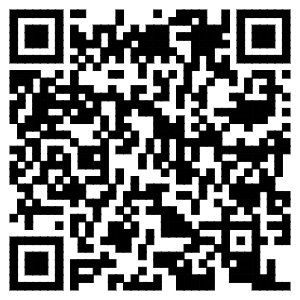 开店经营1.个体工商户设立登记一、事项名称个体工商户设立登记二、办理（设定）依据《个体工商户条例》第二条、第三条、第八条。三、受理（申请）条件【予以批准的条件】1、有经营能力的公民；2、法律不禁止个体工商户开展经营活动所属的行业类别；3、有固定的经营场所。【不予批准的条件】不符合上述予以批准条件的，不予受理。四、申请（办理）材料1.《个体工商户开业登记申请书》2.经营者身份证3.经营者1寸相片4.许可证或批准文件（部门或政府出具批文）5.《经营场所证明》6.《委托代理人证明》7.委托代理人身份证五、办理流程预约→申请→受理→审查→办理进程查询→办理结果→送达方式六、办理部门（实施主体）西湖区市场监督管理局七、办理地点各分局办证窗口八、办理时间周一至周五：上午9:00-12:00，下午14:00-17:00九、办结时限法定办结时限：4个工作日承诺办结时限：即办十、收费依据标准不收费十一、咨询及监督方式咨询渠道：各分局号码监督渠道：0791-86617313十二、办理二维码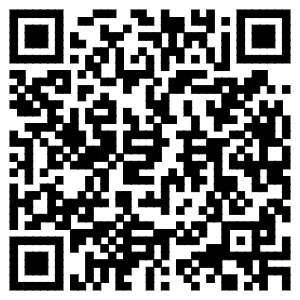 2.个体工商户变更登记一、事项名称个体工商户变更登记二、办理（设定）依据《个体工商户条例》第三条。三、受理（申请）条件【予以批准的条件】1、有经营能力的公民；2、法律不禁止个体工商户开展经营活动所属的行业类别；3、有固定的经营场所。【不予批准的条件】不符合上述予以批准条件的，不予受理。四、申请（办理）材料1.《个体工商户变更登记申请书》2.《委托代理人证明》3.委托代理人身份证4.营业执照5.个人工商户变更经营范围涉及法律、行政法规或者国务院决定规定须经批准的项目的，还应当提交有关许可证或者批准文件五、办理流程预约→申请→受理→审查→办理进程查询→办理结果→送达方式六、办理部门（实施主体）西湖区市场监督管理局七、办理地点各分局办证窗口八、办理时间周一至周五：上午9:00-12:00，下午14:00-17:00九、办结时限法定办结时限：4个工作日承诺办结时限：即办十、收费依据标准不收费十一、咨询及监督方式咨询渠道：各分局号码监督渠道：0791-86617313十二、办理二维码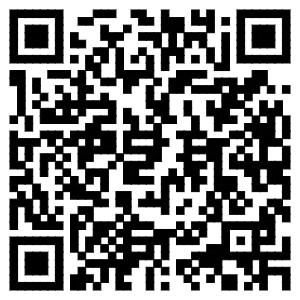 3.个体工商户注销登记一、事项名称个体工商户注销登记二、办理（设定）依据《个体工商户条例》第三条、第十二条。三、受理（申请）条件【予以批准的条件】1、有经营能力的公民；2、法律不禁止个体工商户开展经营活动所属的行业类别；3、有固定的经营场所。【不予批准的条件】不符合上述予以批准条件的，不予受理。四、申请（办理）材料1.《个体工商户注销登记申请书》2.经营者身份证3.《个体工商户注销登记申请书》4.《委托代理人证明》5.委托代理人身份证五、办理流程预约→申请→受理→审查→办理进程查询→办理结果→送达方式六、办理部门（实施主体）西湖区市场监督管理局七、办理地点各分局办证窗口八、办理时间周一至周五：上午9:00-12:00，下午14:00-17:00九、办结时限法定办结时限：4个工作日承诺办结时限：即办十、收费依据标准不收费十一、咨询及监督方式咨询渠道：各分局号码监督渠道：0791-86617313十二、办理二维码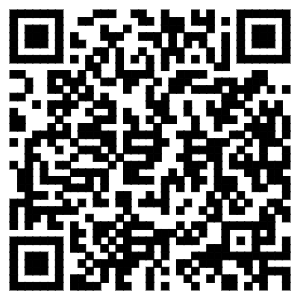 4.食品小作坊设立登记一、事项名称个体工商户设立登记二、办理（设定）依据《江西省小餐饮小食杂店食品经营登记管理办法（试行）》第二条、第十一条。三、受理（申请）条件【予以批准的条件】1.先行取得营业执照等合法主体资格；2.有固定经营场所，经营场所使用面积不超过45平方米，经营规模小、从业人员少、经营条件简单，从事餐饮服务的个体经营者；3.体工商户等以营业执照载明的主体作为申请人；4.具有与经营的食品品种、数量相适应的食品原料处理和食品加工、销售、贮存等场所，保持该场所环境整洁，并与有毒、有害场所以及其他污染源保持规定的距离；5.具有与经营的食品品种、数量相适应的经营设备或者设施，有相应的消毒、更衣、盥洗、采光、照明、通风、防腐、防尘、防蝇、防鼠、防虫、洗涤以及处理废水、存放垃圾和废弃物的设备或者设施；6.有专职或者兼职的食品安全管理人员和保证食品安全的规章制度；7.具有合理的设备布局和工艺流程，防止待加工食品与直接入口食品、原料与成品交叉污染，避免食品接触有毒物、不洁物；8.具有与经营规模相适应的固定经营场所，并与有毒、有害场所和其他污染源保持安全距离；9.加工经营场所内应当保持清洁，配备有效的冷藏、洗涤、消毒、防蝇、防尘、防鼠等设施，以及处理废水、存放废弃物的容器或者设施；10.场所布局合理，防止食品存放、操作产生交叉污染；11.有保证食品安全的管理制度；12.具有与所销售的食品品种、数量相适应的场所，保持该场所环境整洁；13.具有与销售的食品品种、数量相适应的卫生防护设施；14.贮存食品应当符合保证食品安全所需的温度、湿度等特殊要求，不得将食品与有毒、有害物品一同贮存。【不予批准的条件】1.不符合上述予以批准条件的，不予批准；2.从事裱花蛋糕、生鲜乳制品、生食水产品制售，或者从事保健食品、特殊医学用途配方食品、婴幼儿配方乳粉和其他婴幼儿配方食品销售的，或者以批发、物流货运、网络、电视购物、自动售货等方式从事食品销售的，不得申请小餐饮小食杂店食品经营登记；3.从事集体用餐配送、建立中央厨房的。四、申请（办理）材料1.个体工商户营业执照2.负责人身份证明3.生产场所平面图4.设备设施清单5.保证食品安全的规章制度6.从业人员健康证明7.被委托人身份证8.授权委托书9.江西省食品小作坊登记申请表10.工艺流程图五、办理流程预约→申请→受理→审查→办理进程查询→办理结果→送达方式六、办理部门（实施主体）西湖区市场监督管理局七、办理地点西湖区孺子路437号4楼402室八、办理时间周一至周五：上午9:00-12:00，下午14:00-17:00九、办结时限法定办结时限：20个工作日承诺办结时限：1个工作日十、收费依据标准不收费十一、咨询及监督方式咨询渠道：0791-86614105监督渠道：0791-86617313十二、办理二维码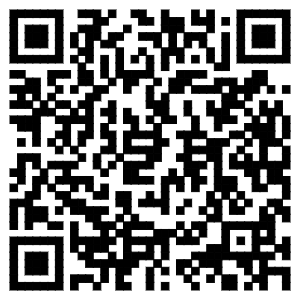 5.食品小作坊变更登记一、事项名称食品小作坊变更登记二、办理（设定）依据《江西省食品小作坊登记管理办法（试行）》第十九条、《江西省食品小作坊小餐饮小食杂店小摊贩管理条例》第二十条。三、受理（申请）条件【予以批准的条件】1、具备独立的生产加工场所，场所面积与生产加工能力相适应，布局符合工艺流程要求，生产加工场所环境整洁，并与有毒、有害场所以及其他污染源保持安全距离；2、具备与生产加工食品品种、数量相适应的设备设施，以及相应的处理废水、存放垃圾等废弃物的卫生防护设施；3、建立食品安全的管理制度和配备食品安全管理人员；4、生产加工场所面积150平方米以下；5、年销售额200万元以下；6、从业人员7人以下。【不予批准的条件】不符合以上受理条件的，不予受理。四、申请（办理）材料1.个体工商户营业执照2.江西省食品小作坊登记证3.工艺流程图4.江西省食品小作坊登记申请表5.负责人身份证明6.生产场所平面图7.设备设施清单8.保证食品安全的管理制度9.从业人员健康证明10.被委托人身份证11.授权委托书五、办理流程预约→申请→受理→审查→办理进程查询→办理结果→送达方式六、办理部门（实施主体）西湖区市场监督管理局七、办理地点西湖区孺子路437号4楼402室八、办理时间周一至周五：上午9:00-12:00，下午14:00-17:00九、办结时限法定办结时限：20个工作日承诺办结时限：1个工作日十、收费依据标准不收费十一、咨询及监督方式咨询渠道：0791-86614105监督渠道：0791-86617313十二、办理二维码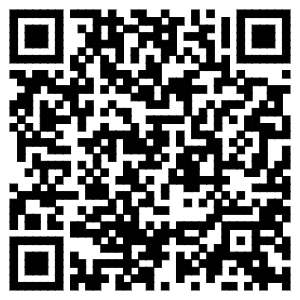 6.食品小作坊补证登记一、事项名称食品小作坊补证登记二、办理（设定）依据《江西省食品小作坊登记管理办法（试行）》第二十二条。三、受理（申请）条件【予以批准的条件】1、食品小作坊登记证遗失、损坏的，应当向原登记机关申请补办，并提供有关证明材料；符合规定的，应当在受理后3个工作日内予以补办；2、食品生产加工小作坊登记证补发申请书；3、食品小作坊登记证遗失的，申请人应当提交在县级以上地方食品药品监督管理部门网站或者其他县级以上主要媒体上刊登遗失公告的材料；食品小作坊登记证损坏的，应当提交损坏的食品经营许可证原件；4、补办的登记证发证日期和有效期与原证书保持一致；5、应当在受理后3个工作日内予以补办。【不予批准的条件】不符合以上受理条件的，不予受理。四、申请（办理）材料1.食品生产加工小作坊登记证补发申请书2.个体工商户营业执照3.负责人身份证明4.被委托人身份证5.授权委托书6.县级以上市场监管部门网站或县级以上媒体上刊登遗失公告材料7.江西省食品小作坊登记证五、办理流程预约→申请→受理→审查→办理进程查询→办理结果→送达方式六、办理部门（实施主体）西湖区市场监督管理局七、办理地点西湖区孺子路437号4楼402室八、办理时间周一至周五：上午9:00-12:00，下午14:00-17:00九、办结时限法定办结时限：20个工作日承诺办结时限：1个工作日十、收费依据标准不收费十一、咨询及监督方式咨询渠道：0791-86614105监督渠道：0791-86617313十二、办理二维码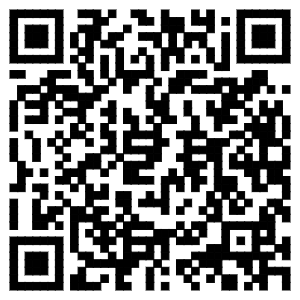 7.食品小作坊延续登记一、事项名称食品小作坊延续登记二、办理（设定）依据《江西省食品小作坊登记管理办法（试行）》第二十条、《江西省食品小作坊小餐饮小食杂店小摊贩管理条例》第二十条。三、受理（申请）条件【予以批准的条件】1、具备独立的生产加工场所，场所面积与生产加工能力相适应，布局符合工艺流程要求，生产加工场所环境整洁，并与有毒、有害场所以及其他污染源保持安全距离；2、具备与生产加工食品品种、数量相适应的设备设施，以及相应的处理废水、存放垃圾等废弃物的卫生防护设施；3、建立食品安全的管理制度和配备食品安全管理人员；4、生产加工场所面积150平方米以下；5、年销售额200万元以下；6、从业人员7人以下。【不予批准的条件】1.不符合以上受理条件的，不予受理。四、申请（办理）材料1.江西省食品小作坊登记申请表2.江西省食品小作坊登记证3.负责人身份证明4.个体工商户营业执照5.从业人员健康证明6.设备设施清单7.生产场所平面图8.工艺流程图9.保证食品安全的管理制度10.被委托人身份证11.授权委托书五、办理流程预约→申请→受理→审查→办理进程查询→办理结果→送达方式六、办理部门（实施主体）西湖区市场监督管理局七、办理地点西湖区孺子路437号4楼402室八、办理时间周一至周五：上午9:00-12:00，下午14:00-17:00九、办结时限法定办结时限：20个工作日承诺办结时限：1个工作日十、收费依据标准不收费十一、咨询及监督方式咨询渠道：0791-86614105监督渠道：0791-86617313十二、办理二维码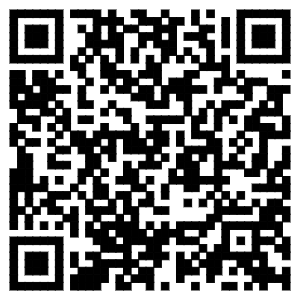 8.食品小作坊注销登记一、事项名称食品小作坊注销登记二、办理（设定）依据《江西省食品小作坊登记管理办法（试行）》第二十一条、第二十三条。三、受理（申请）条件【予以批准的条件】1、食品小作坊经营者终止食品生产，申请注销的；2、食品小作坊登记证有效期届满未延续的；3、食品小作坊主体资格依法终止的；4、食品小作坊登记依法被撤销、撤回，或者食品小作坊登记证依法被吊销的；5、生产加工设备设施、场所不存在或者因不可抗力导致食品小作坊登记事项无法实施的；6、法律法规规定的应当注销食品小作坊登记证的其他情形。【不予批准的条件】不符合以上受理条件的，不予受理。四、申请（办理）材料1.负责人身份证明2.被委托人身份证3.授权委托书4.《江西省食品小作坊登记证》5.食品生产加工小作坊登记证注销申请书五、办理流程预约→申请→受理→审查→办理进程查询→办理结果→送达方式六、办理部门（实施主体）西湖区市场监督管理局七、办理地点西湖区孺子路437号4楼402室八、办理时间周一至周五：上午9:00-12:00，下午14:00-17:00九、办结时限法定办结时限：20个工作日承诺办结时限：1个工作日十、收费依据标准不收费十一、咨询及监督方式咨询渠道：0791-86614105监督渠道：0791-86617313十二、办理二维码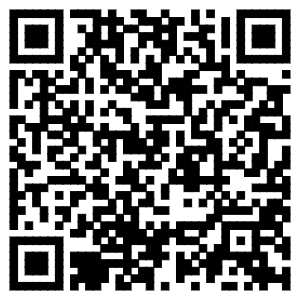 结婚生育1.内地居民结婚登记一、事项名称内地居民结婚登记二、办理（设定）依据《中华人民共和国民法典（婚姻家庭编）》第七十条至第七十九条。三、受理（申请）条件【予以批准的条件】1、结婚必须男女双方完全自愿。2、结婚年龄，男不得早于22周岁，女不得早于20周岁。3、双方均无配偶。4、不属于直属血亲或者三代以内旁系血亲的。【不予批准的条件】不符合上述批准条件，不予受理。四、申请（办理）材料1.二寸免冠彩色照片2.户口本3.身份证五、办理流程预约→申请→受理→审查→办理进程查询→办理结果→送达方式六、办理部门（实施主体）西湖区民政局（农办）七、办理地点西湖区渊明南路30号西湖区婚姻登记中心八、办理时间周一至周五：上午9:00-12:00，下午14:00-17:30周六：上午9:30-11:30，下午14:00-17:00九、办结时限法定办结时限：无承诺办结时限：即办十、收费依据标准不收费十一、咨询及监督方式咨询渠道：0791-86621582监督渠道：0791-86621582十二、办理二维码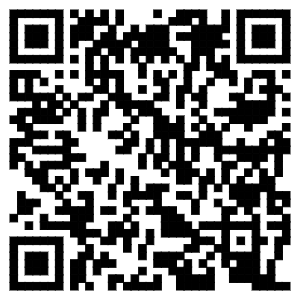 2.内地居民离婚登记一、事项名称内地居民离婚登记二、办理（设定）依据《中华人民共和国民法典（婚姻家庭编）》第二条、第三条、第三十条、第三十七条至第五十一条。三、受理（申请）条件【予以批准的条件】1、离婚必须男女双方自愿。2、男女双方应当到同一方当事人常住户口所在地的婚姻登记机关办理。【不予批准的条件】1、未达成离婚协议的。2、属于无民事行为能力或者限制民事行为能力人的。3、其结婚登记不在中国内地办理的。四、申请（办理）材料1.户口本2.离婚协议书3.中华人民共和国结婚证4.二寸免冠彩色照片5.身份证五、办理流程预约→申请→受理→审查→办理进程查询→办理结果→送达方式六、办理部门（实施主体）西湖区民政局（农办）七、办理地点西湖区渊明南路30号西湖区婚姻登记中心八、办理时间周一至周五：上午9:00-12:00，下午14:00-17:30周六：上午9:30-11:30，下午14:00-17:00九、办结时限法定办结时限：60个工作日承诺办结时限：即办十、收费依据标准不收费十一、咨询及监督方式咨询渠道：0791-86621582监督渠道：0791-86621582十二、办理二维码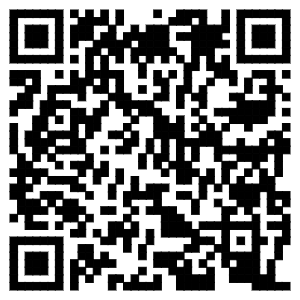 3.生育津贴支付一、事项名称生育津贴支付二、办理（设定）依据《中华人民共和国社会保险法》（2018年修正本）第五十四条。三、受理（申请）条件【予以批准的条件】符合领取生育保险待遇的法定条件，予以办理。【不予批准的条件】不符合上述批准条件的，不予受理。四、申请（办理）材料1.中华人民共和国结婚证2.（必填）出生医学证明3.江西省生育服务卡4.电子身份证件或电子社保卡5.（必填）单位对公账户（灵活就业提供个人账户）（开户支行要写清楚）6.病历资料（出院记录）（终止妊娠需要疾病诊断证明及病例）五、办理流程预约→申请→受理→审查→办理进程查询→办理结果→送达方式六、办理部门（实施主体）西湖区医疗保障局七、办理地点西湖区抚生路168号智慧西湖党建服务中心一楼八、办理时间周一至周五：上午9:00-12:00，下午13:30-17:00九、办结时限法定办结时限：20个工作日承诺办结时限：1个工作日十、收费依据标准不收费十一、咨询及监督方式咨询渠道：0791-86565028监督渠道：0791-86525029十二、办理二维码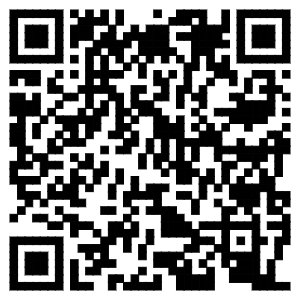 4.生育医疗费支付一、事项名称生育医疗费支付二、办理（设定）依据《中华人民共和国社会保险法》（2018年修正本）第五十五条。三、受理（申请）条件【予以批准的条件】符合领取生育保险待遇的法定条件，予以受理。【不予批准的条件】不符合上述批准条件的，不予受理。四、申请（办理）材料1.电子身份证件或电子社保卡2.必填本人银行卡账户（开户支行必填）3.出生医学证明4.医院电子发票5.费用清单（电子费用清单）6.病历资料（出院记录）五、办理流程预约→申请→受理→审查→办理进程查询→办理结果→送达方式六、办理部门（实施主体）西湖区医疗保障局七、办理地点西湖区抚生路168号智慧西湖党建服务中心一楼八、办理时间周一至周五：上午9:00-12:00，下午13:30-17:00九、办结时限法定办结时限：20个工作日承诺办结时限：1个工作日十、收费依据标准不收费十一、咨询及监督方式咨询渠道：0791-86565028监督渠道：0791-86525029十二、办理二维码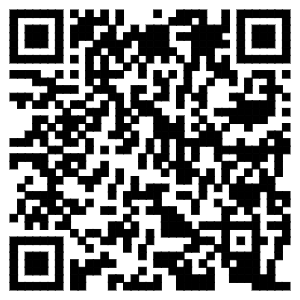 5.计划生育医疗费支付一、事项名称计划生育医疗费支付二、办理（设定）依据《中华人民共和国社会保险法》（2018年修正本）第五十四条。三、受理（申请）条件【予以批准的条件】符合领取生育保险待遇的法定条件，予以办理。【不予批准的条件】不符合上述批准条件的，不予受理。四、申请（办理）材料1.电子身份证件或电子社保卡2.必填本人银行卡账户（开户支行必填）3.医院电子发票4.费用清单（电子费用清单）5.病历资料（出院记录或诊断证明）五、办理流程预约→申请→受理→审查→办理进程查询→办理结果→送达方式六、办理部门（实施主体）西湖区医疗保障局七、办理地点西湖区抚生路168号智慧西湖党建服务中心一楼八、办理时间周一至周五：上午9:00-12:00，下午13:30-17:00九、办结时限法定办结时限：20个工作日承诺办结时限：1个工作日十、收费依据标准不收费十一、咨询及监督方式咨询渠道：0791-86565028监督渠道：0791-86525029十二、办理二维码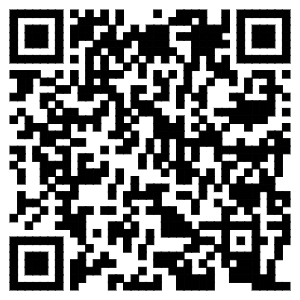 6.产前检查费支付一、事项名称产前检查费支付二、办理（设定）依据《中华人民共和国社会保险法》（2018年修正本）第五十四条。三、受理（申请）条件【予以批准的条件】符合领取生育保险待遇的法定条件，予以受理。【不予批准的条件】不符合上述条件的，不予受理。四、申请（办理）材料1.出生医学证明2.必填本人银行卡账户（开户支行必填）3.医院电子发票4.电子身份证件或电子社保卡5.费用清单（电子费用清单）6.病例资料（出院记录）五、办理流程预约→申请→受理→审查→办理进程查询→办理结果→送达方式六、办理部门（实施主体）西湖区医疗保障局七、办理地点西湖区抚生路168号智慧西湖党建服务中心一楼八、办理时间周一到周五：上午9:00-12:00，下午13:30-17:00九、办结时限法定办结时限：20个工作日承诺办结时限：1个工作日十、收费依据标准不收费十一、咨询及监督方式咨询渠道：0791-86565028监督渠道：0791-86525029十二、办理二维码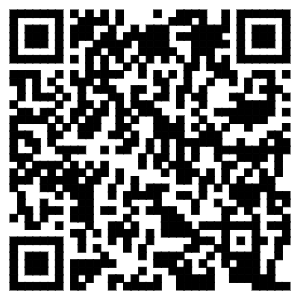 7.居住在中国内地的中国公民在内地收养登记一、事项名称居住在中国内地的中国公民在内地收养登记二、办理（设定）依据《中华人民共和国民法典（婚姻家庭编）》第五十四条至第七十条。三、受理（申请）条件下列未成年人，可以被收养：（一）丧失父母的孤儿；（二）查找不到生父母的未成年人；（三）生父母有特殊困难无力抚养的子女。下列个人、组织可以作送养人：（一）孤儿的监护人；（二）儿童福利机构；（三）有特殊困难无力抚养子女的生父母。收养人应当同时具备下列条件：（一）无子女或者只有一名子女；（二）有抚养、教育和保护被收养人的能力；（三）未患有在医学上认为不应当收养子女的疾病；（四）无不利于被收养人健康成长的违法犯罪记录；（五）年满三十周岁。特殊条件：（一）有配偶者收养子女，应当夫妻共同收养。（二）无配偶者收养异性子女的，收养人与被收养人的年龄应当相差四十周岁以上。（三）无子女的收养人可以收养两名子女；有子女的收养人只能收养一名子女。收养三代以内旁系同辈血亲的子女可以不受以下条件限制：（一）收养对象为生父母有特殊困难无力抚养的子女；（二）送养人为有特殊困难无力抚养子女的生父母；（三）无配偶者收养异性子女的，收养人与被收养人的年龄应当相差四十周岁以上。收养孤儿、残疾未成年人或者儿童福利机构抚养的查找不到生父母的未成年人，可以不受下列条件限制：（一）无子女或者只有一名子女；（二）无子女的收养人可以收养两名子女；（三）有子女的收养人只能收养一名子女。继父或者继母经继子女的生父母同意，可以收养继子女，不受以下条件限制：（一）收养对象为生父母有特殊困难无力抚养的子女；（二）送养人为有特殊困难无力抚养子女的生父母；（三）无子女或者只有一名子女；（四）有抚养、教育和保护被收养人的能力；（五）未患有在医学上认为不应当收养子女的疾病；（六）无不利于被收养人健康成长的违法犯罪记录；（七）年满三十周岁。（八）无子女或者只有一名子女；（九）无子女的收养人可以收养两名子女。四、申请（办理）材料1.孤儿生父母已经死亡的证明2.捡拾弃婴报案及查找不到生父母证明3.出生医学证明4.收养人与被收养人生父（母）结婚证5.经公证的死亡或者下落不明一方的父母不行使优先抚养权的书面声明6.生父母有特殊困难无力抚养的证明7.被收养人是收养人三代以内同辈旁系血亲关系的证明8.中华人民共和国结婚证9.身份证10.居民户口簿电子凭证11.中华人民共和国残疾人证12.送养人实际承担监护责任的证明13.捡拾弃婴公告14.自愿被收养的声明15.生父母以外的监护人作为送养人的，有义务抚养的人（祖父母、外祖父母、成年兄姐）出具的经公证的同意送养意见16.福利机构法人证书17.收养登记申请书18.生父母或监护人同意送养的书面意见书19.有无受过刑事处罚等状况证明20.健康状况证明21.江西省生育证22.二寸免冠彩色照片23.承诺书五、办理流程预约→申请→受理→审查→办理进程查询→办理结果→送达方式六、办理部门（实施主体）西湖区民政局（农办）七、办理地点西湖区渊明南路30号西湖区婚姻登记中心八、办理时间周一至周五：上午9:00-12:00，下午14:00-17:30周六：上午9:30-11:30，下午14:00-17:00九、办结时限法定办结时限：60个工作日承诺办结时限：3个工作日十、收费依据标准不收费十一、咨询及监督方式咨询渠道：0791-86621582监督渠道：0791-86621582十二、办理二维码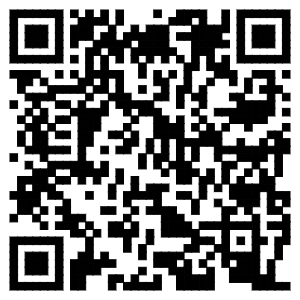 人员退役社会保障1.社会保障卡申领一、事项名称社会保障卡申领二、办理（设定）依据《关于印发“中华人民共和国社会保障卡”管理办法的通知》第三十三条。三、受理（申请）条件【予以批准的条件】未制卡人员。【不予批准的条件】办理材料不全。四、申请（办理）材料1.本人身份证原件、户口本等有效身份证件；他人代理须提供代理材料五、办理流程预约→申请→受理→审查→办理进程查询→办理结果→送达方式六、办理部门（实施主体）西湖区人力资源和社会保障局七、办理地点西湖区抚生路369号西湖区社会保险服务大厅八、办理时间周一至周日：上午9:00-12:00，下午13:30-17:00九、办结时限法定办结时限：1个工作日承诺办结时限：即办十、收费依据标准不收费十一、咨询及监督方式咨询渠道：0791-86564200监督渠道：0791-86564791十二、办理二维码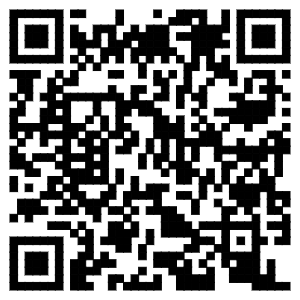 2.社会保障卡应用状态查询一、事项名称社会保障卡应用状态查询二、办理（设定）依据《关于印发“中华人民共和国社会保障卡”管理办法的通知》第三十三条。三、受理（申请）条件【予以批准的条件】已申领社会保障卡的人员。【不予批准的条件】办理材料不全。四、申请（办理）材料1.社会保障卡2.本人有效身份证原件、户口本等有效身份证件；他人代理还须提供代理材料五、办理流程预约→申请→受理→审查→办理进程查询→办理结果→送达方式六、办理部门（实施主体）西湖区人力资源和社会保障局七、办理地点西湖区抚生路369号西湖区社会保险服务大厅八、办理时间周一至周日：上午9:00-12:00，下午13:30-17:00九、办结时限法定办结时限：1个工作日承诺办结时限：即办十、收费依据标准不收费十一、咨询及监督方式咨询渠道：0791-86564200监督渠道：0791-86564791十二、办理二维码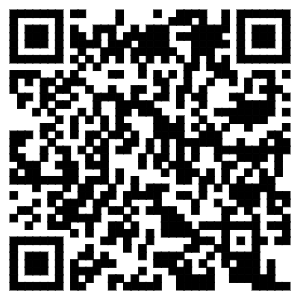 3.社会保障卡信息变更一、事项名称社会保障卡信息变更二、办理（设定）依据《关于印发“中华人民共和国社会保障卡”管理办法的通知》第三十三条。三、受理（申请）条件【予以批准的条件】持卡人电话号码、地址、单位等社会保障卡非关键信息变更。【不予批准的条件】办理材料不全。四、申请（办理）材料1.社会保障卡2.本人身份证原件、户口本等有效身份证件；他人代理还须提供代理材料五、办理流程预约→申请→受理→审查→办理进程查询→办理结果→送达方式六、办理部门（实施主体）西湖区人力资源和社会保障局七、办理地点西湖区抚生路369号西湖区社会保险服务大厅八、办理时间周一至周日：上午9:00-12:00，下午13:30-17:00九、办结时限法定办结时限：1个工作日承诺办结时限：即办十、收费依据标准不收费十一、咨询及监督方式咨询渠道：0791-86564200监督渠道：0791-86564791十二、办理二维码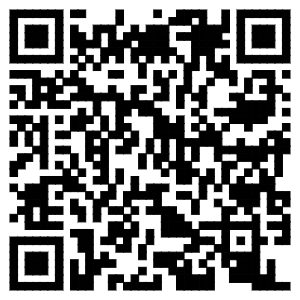 4.社会保障卡密码修改一、事项名称社会保障卡密码修改二、办理（设定）依据《关于印发“中华人民共和国社会保障卡”管理办法的通知》第三十三条。三、受理（申请）条件【予以批准的条件】需要修改与重置社会保障卡密码的人员。【不予批准的条件】办理材料不全。四、申请（办理）材料1.社会保障卡2.本人及代办人有效身份证件、户口本等有效身份证件五、办理流程预约→申请→受理→审查→办理进程查询→办理结果→送达方式六、办理部门（实施主体）西湖区人力资源和社会保障局七、办理地点西湖区抚生路369号西湖区社会保险服务大厅八、办理时间周一至周日：上午9:00-12:00，下午13:30-17:00九、办结时限法定办结时限：1个工作日承诺办结时限：即办十、收费依据标准不收费十一、咨询及监督方式咨询渠道：0791-86564200监督渠道：0791-86564791十二、办理二维码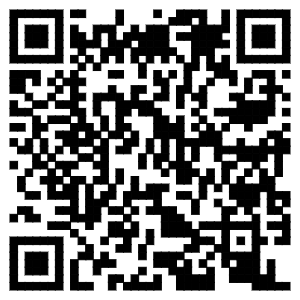 5.社会保障卡挂失与解挂一、事项名称社会保障卡挂失与解挂二、办理（设定）依据《关于印发“中华人民共和国社会保障卡”管理办法的通知》第三十三条。三、受理（申请）条件【予以批准的条件】遗失社会保障卡的人员、社会保障应用为挂失状态。【不予批准的条件】办理材料不全。四、申请（办理）材料1.二代身份证等有效身份证件，他人代理还需提供代理材料五、办理流程预约→申请→受理→审查→办理进程查询→办理结果→送达方式六、办理部门（实施主体）西湖区人力资源和社会保障局七、办理地点西湖区抚生路369号西湖区社会保险服务大厅八、办理时间周一至周日：上午9:00-12:00，下午13:30-17:00九、办结时限法定办结时限：1个工作日承诺办结时限：即办十、收费依据标准不收费十一、咨询及监督方式咨询渠道：0791-86564200监督渠道：0791-86564791十二、办理二维码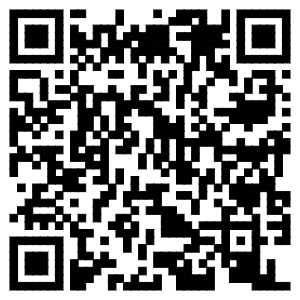 6.社会保障卡补领、换领、换发一、事项名称社会保障卡补领、换领、换发二、办理（设定）依据《关于印发“中华人民共和国社会保障卡”管理办法的通知》第三十三条。三、受理（申请）条件【予以批准的条件】社会保障卡遗失，卡面信息变更，卡面污损、残缺、无法辨认或无法正常使用，社会保障卡过期。【不予批准的条件】办理材料不全。四、申请（办理）材料1.社会保障卡2.本人有效身份证件（身份证，户口本等），代办需双方有效身份证件五、办理流程预约→申请→受理→审查→办理进程查询→办理结果→送达方式六、办理部门（实施主体）西湖区人力资源和社会保障局七、办理地点西湖区抚生路369号西湖区社会保险服务大厅八、办理时间周一至周日：上午9:00-12:00，下午13:30-17:00九、办结时限法定办结时限：1个工作日承诺办结时限：即办十、收费依据标准《关于核定我省社会保障卡补（换）卡收费标准的函》（赣发改收费字〔2012〕2470号）的文件要求，收取32元/张的补/换卡费用十一、咨询及监督方式咨询渠道：0791-86564200监督渠道：0791-86564791十二、办理二维码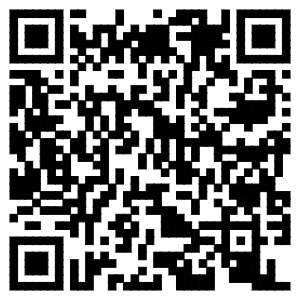 7.参保人员参保信息查询一、事项名称参保人员参保信息查询二、办理（设定）依据《社会保险费征缴暂行条例》第十六条、《中华人民共和国社会保险法》（2018年修正本）第七十四条。三、受理（申请）条件【予以批准的条件】在市本级参保，予以受理。【不予批准的条件】不符合上述批准条件的，不予受理。四、申请（办理）材料1.电子身份证件或电子社保卡五、办理流程预约→申请→受理→审查→办理进程查询→办理结果→送达方式六、办理部门（实施主体）西湖区医疗保障局七、办理地点西湖区抚生路168号智慧西湖党建服务中心一楼八、办理时间周一至周五：上午9:00-12:00，下午13:30-17:00（法定节假日除外）九、办结时限法定办结时限：无承诺办结时限：即办十、收费依据标准不收费十一、咨询及监督方式咨询渠道：0791-86565028监督渠道：0791-86525029十二、办理二维码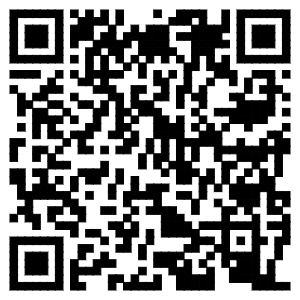 8.参保人员个人账户一次性支取一、事项名称参保人员个人账户一次性支取二、办理（设定）依据《在中国境内就业的外国人参加社会保险暂行办法》第五条第六条、《香港澳门台湾居民在内地（大陆）参加社会保险暂行办法》第七条、《中华人民共和国社会保险法》（2018年修正本）第十四条。三、受理（申请）条件【予以批准的条件】在市本级参保，符合领取医疗保险待遇的法定条件，予以受理。【不予批准的条件】不符合上述批准条件的，不予受理。四、申请（办理）材料1.《江西省职工基本医疗保险个人账户一次性支取申请表》2.因死亡支取的提供继承人身份证、银行卡账户信息3.电子身份证件或电子社保卡五、办理流程预约→申请→受理→审查→办理进程查询→办理结果→送达方式六、办理部门（实施主体）西湖区医疗保障局七、办理地点西湖区抚生路168号智慧西湖党建服务中心一楼八、办理时间周一至周五：上午9:00-12:00，下午13:30-17:00（法定节假日除外）九、办结时限法定办结时限：15个工作日承诺办结时限：即办十、收费依据标准不收费十一、咨询及监督方式咨询渠道：0791-86565028监督渠道：0791-86525029十二、办理二维码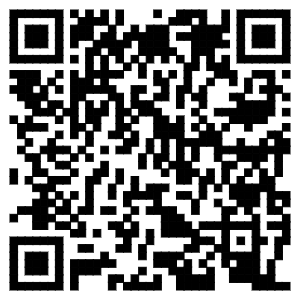 1.自主就业退役士兵一次性经济补助一、事项名称自主就业退役士兵一次性经济补助二、办理（设定）依据《退役士兵安置条例》第一至第五条。三、受理（申请）条件【予以批准的条件】对自主就业退役士兵，按照每服役一年4500元的标准给予一次性经济补助。服役年限按周年计算后，不满6个月的按照半年计算，超过6个月不满1年的按照1年计算。根据国家有关规定和我省经济社会发展情况，适时调整自主就业退役士兵一次性经济补助标准。选择原有安置政策实行货币化安置的退役士兵，其自谋职业一次性经济补助标准仍按原有标准执行。【不予批准的条件】不符合上述批准条件的，不予批准。四、申请（办理）材料1.申请人身份证2.退伍证明3.行政介绍信五、办理流程预约→申请→受理→审查→办理进程查询→办理结果→送达方式六、办理部门（实施主体）西湖区退役军人事务局七、办理地点西湖区抚生路369号西湖区政务服务大厅一楼八、办理时间周一至周五：上午9:00-12:00，下午14:00-17:30周六：上午9:30-11:30，下午14:00-17:00九、办结时限法定办结时限：无承诺办结时限：1个工作日十、收费依据标准不收费十一、咨询及监督方式咨询渠道：0791-86599051监督渠道：0791-86599021十二、办理二维码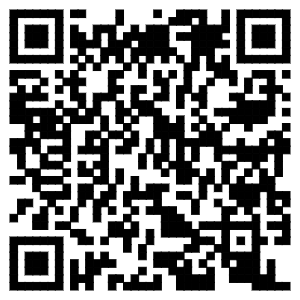 2.退役士兵待安排工作期间生活费补助一、事项名称退役士兵待安排工作期间生活费补助二、办理（设定）依据《退役士兵安置条例》第一条至第五条。三、受理（申请）条件【予以批准的条件】行政介绍信、退出现役证、身份证材料，符合批准条件、材料齐全。【不予批准的条件】不符合上述批准条件的，不予批准。四、申请（办理）材料1.申请人身份证明2.行政介绍信3.退役士兵接收安置通知书4.退出现役证明五、办理流程预约→申请→受理→审查→办理进程查询→办理结果→送达方式六、办理部门（实施主体）西湖区退役军人事务局七、办理地点西湖区抚生路369号西湖区政务服务大厅一楼八、办理时间周一至周五：上午9:00-12:00，下午14:00-17:30周六：上午9:30-11:30，下午14:00-17:00九、办结时限法定办结时限：无承诺办结时限：1个工作日十、收费依据标准不收费十一、咨询及监督方式咨询渠道：0791-86599051监督渠道：0791-86599021十二、办理二维码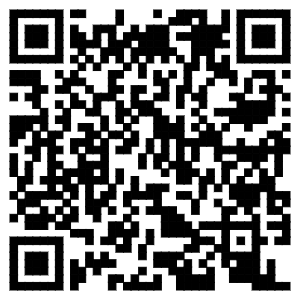 3.在乡复员军人定期定量补助一、事项名称在乡复员军人定期定量补助二、办理（设定）依据《军人抚恤优待条例》第四十四条。三、受理（申请）条件【予以批准的条件】1、1937年7月6日之前入伍的退伍红军老战士；2、西路军红军老战士；3、红军失散人员以及1937年7月7日之后、1954年10月31日之前入伍的部队复员人员。【不予批准的条件】不符合以上受理条件的，不予受理。四、申请（办理）材料1.入伍证明2.退伍证明3.无固定收入证明五、办理流程预约→申请→受理→审查→办理进程查询→办理结果→送达方式六、办理部门（实施主体）西湖区退役军人事务局七、办理地点西湖区抚生路369号西湖区政务服务大厅一楼八、办理时间周一至周五：上午9:00-12:00，下午14:00-17:30周六：上午9:30-11:30，下午14:00-17:00九、办结时限法定办结时限：无承诺办结时限：即办十、收费依据标准不收费十一、咨询及监督方式咨询渠道：0791-86599051监督渠道：0791-86599021十二、办理二维码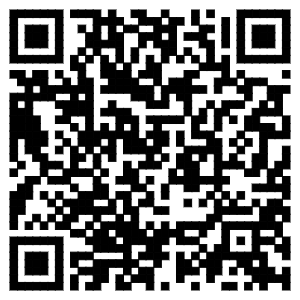 4.退出现役的残疾军人病故丧葬补助费的给付一、事项名称退出现役的残疾军人病故丧葬补助费的给付二、办理（设定）依据《军人抚恤优待条例》第二十八条。三、受理（申请）条件【予以批准的条件】退出现役的因战、因公、因病致残的残疾军人因病死亡的。【不予批准的条件】不符合上述批准条件的，不予批准。四、申请（办理）材料1.申请人身份证2.申请人户口本3.申请报告4.残疾军人证5.火化证明五、办理流程预约→申请→受理→审查→办理进程查询→办理结果→送达方式六、办理部门（实施主体）西湖区退役军人事务局七、办理地点西湖区抚生路369号西湖区政务服务大厅一楼八、办理时间周一至周五：上午9:00-12:00，下午14:00-17:30周六：上午9:30-11:30，下午14:00-17:00九、办结时限法定办结时限：无承诺办结时限：即办十、收费依据标准不收费十一、咨询及监督方式咨询渠道：0791-86599051监督渠道：0791-86599021十二、办理二维码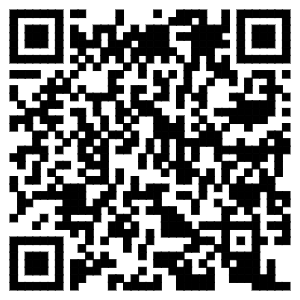 5.建国后参战和参加核试验军队退役人员生活补助金的给付一、事项名称建国后参战和参加核试验军队退役人员生活补助金的给付二、办理（设定）依据《关于落实优抚对象和部分军队退役人员有关政策的实施意见》第一条至第四条。三、受理（申请）条件【予以批准的条件】本人身份证、户口本、退伍证、参战立功、授奖证书等相关证明。【不予批准条件】不符合以上条件的，或不能提供足以证明符合条件材料的，不予受理。四、申请（办理）材料1.本人身份证2.本人户口本3.本人退伍证明4.本人参战立功、授奖证书等相关证明材料五、办理流程预约→申请→受理→审查→办理进程查询→办理结果→送达方式六、办理部门（实施主体）西湖区退役军人事务局七、办理地点西湖区抚生路369号西湖区政务服务大厅一楼八、办理时间周一至周五：上午9:00-12:00，下午14:00-17:30周六：上午9:30-11:30，下午14:00-17:00九、办结时限法定办结时限：无承诺办结时限：即办十、收费依据标准不收费十一、咨询及监督方式咨询渠道：0791-86599051监督渠道：0791-86599021十二、办理二维码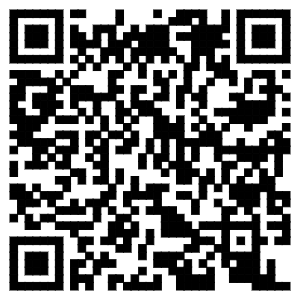 6.部分优抚对象医疗费用补助一、事项名称部分优抚对象医疗费用补助二、办理（设定）依据《军人抚恤优待条例》第三十四条。三、受理（申请）条件【予以批准的条件】是否属于重点优抚对象，全年报销比例是否符合要求。【不予批准的条件】不符合上述批准条件的，不予批准。四、申请（办理）材料1.重点优抚对象大病医疗补助申请表2.住院医疗发票3.户口本首页及本人页4.身份证复印件5.优抚证复印件6.出院小结及记录（出院证明书）五、办理流程预约→申请→受理→审查→办理进程查询→办理结果→送达方式六、办理部门（实施主体）西湖区退役军人事务局七、办理地点西湖区抚生路369号西湖区政务服务大厅一楼八、办理时间周一至周五：上午9:00-12:00，下午14:00-17:30周六：上午9:30-11:30，下午14:00-17:00九、办结时限法定办结时限：无承诺办结时限：即办十、收费依据标准不收费十一、咨询及监督方式咨询渠道：0791-86599051监督渠道：0791-86599021十二、办理二维码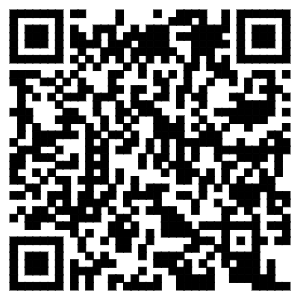 7.伤残人员抚恤金发放一、事项名称伤残人员抚恤金发放二、办理（设定）依据《军人抚恤优待条例》第二十六条。三、受理（申请）条件【予以批准的条件】评定了伤残等级的伤残人员。【不予批准的条件】不符合上述批准条件的，不予批准。四、申请（办理）材料1.关系转移介绍信2.身份证3.退伍证4.户口簿5.残疾军人证五、办理流程预约→申请→受理→审查→办理进程查询→办理结果→送达方式六、办理部门（实施主体）西湖区退役军人事务局七、办理地点西湖区抚生路369号西湖区政务服务大厅一楼八、办理时间周一至周五：上午9:00-12:00，下午14:00-17:30周六：上午9:30-11:30，下午14:00-17:00九、办结时限法定办结时限：无承诺办结时限：即办十、收费依据标准不收费十一、咨询及监督方式咨询渠道：0791-86599051监督渠道：0791-86599021十二、办理二维码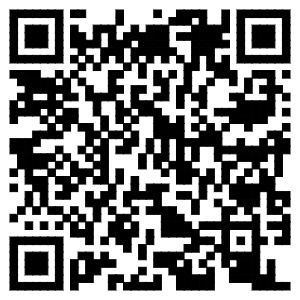 8.义务兵家庭优待金发放一、事项名称义务兵家庭优待金发放二、办理（设定）依据《军人抚恤优待条例》第三十三条。三、受理（申请）条件【予以批准的条件】符合批准条件、材料齐全。【不予批准的条件】不符合上述批准条件的，不予批准。四、申请（办理）材料1.义务兵户口本户主首页、本人户口页2.应征入伍通知书3.户主农商银行卡4.辖区高校大学生需学校证明五、办理流程预约→申请→受理→审查→办理进程查询→办理结果→送达方式六、办理部门（实施主体）西湖区退役军人事务局七、办理地点西湖区抚生路369号西湖区政务服务大厅一楼八、办理时间周一至周五：上午9:00-12:00，下午14:00-17:30周六：上午9:30-11:30，下午14:00-17:00九、办结时限法定办结时限：无承诺办结时限：即办十、收费依据标准不收费十一、咨询及监督方式咨询渠道：0791-86599051监督渠道：0791-86599021十二、办理二维码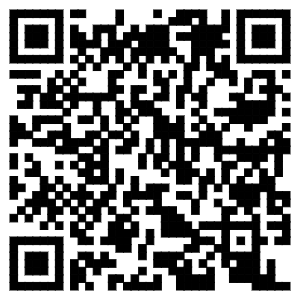 社会救助1.医疗救助对象手工（零星）报销一、事项名称医疗救助对象手工（零星）报销二、办理（设定）依据《城乡医疗救助基金管理办法》第八条。三、受理（申请）条件【予以批准的条件】符合医疗救助的条件。【不予批准的条件】不符合上述批准条件的，不予受理。四、申请（办理）材料1.电子身份证凭证或电子医保卡或电子社保卡五、办理流程预约→申请→受理→审查→办理进程查询→办理结果→送达方式六、办理部门（实施主体）西湖区医疗保障局七、办理地点西湖区抚生路168号智慧西湖院内八、办理时间周一至周五：上午9:00-12:00，下午13:30-17:00，双休日及法定节假日不办理九、办结时限法定办结时限：30个工作日承诺办结时限：即办十、收费依据标准不收费十一、咨询及监督方式咨询渠道：0791-86565028监督渠道：0791-86525029十二、办理二维码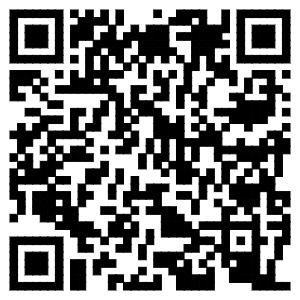 2.临时救助对象救助金给付一、事项名称临时救助对象救助金给付二、办理（设定）依据《江西临时救助操作规程》第一条至第四十四条。三、受理（申请）条件【予以批准的条件】1、急难型困难家庭：指遭遇火灾、爆炸、雷击、交通事故、溺水、人身伤害或其它意外事件，造成家庭失去主劳力，或者劳动力结构发生重大弱化，或者家庭财产重大损失，或者家庭主要经济来源中断，家庭可支配收入暂时无法弥补损失，导致基本生活暂时出现严重困难的。2、支出型困难家庭，符合以下条件之一：1.因家庭成员患重大疾病，在扣除基本医疗保险、大病保险报销、医疗救助和其他社会帮扶资金后，自负医疗费用支出仍然较大的；2.因家庭子女接受教育，在扣除教育救助、社会帮扶资金后，自负费用仍然较大的；3.因生活必需支出突然增加后，超出家庭承受能力，导致基本生活暂时出现严重困难的低保家庭或特困供养人员；4.因遭遇其他特殊困难的。【不予批准的条件】不符合以上条件的。四、申请（办理）材料无五、办理流程预约→申请→受理→审查→办理进程查询→办理结果→送达方式六、办理部门（实施主体）西湖区民政局（农办）七、办理地点西湖区抚生路369号西湖区社会救助中心八、办理时间周一至周五：上午9:00-12:00，下午14:00-17:30周六：上午9:30-11:30，下午14:00-17:00九、办结时限法定办结时限：30个工作日承诺办结时限：1个工作日十、收费依据标准不收费十一、咨询及监督方式咨询渠道：0791-86564983监督渠道：0791-86564707十二、办理二维码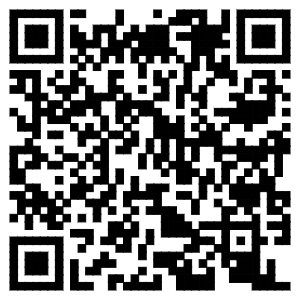 3.特困人员救助供养金给付一、事项名称特困人员救助供养金给付二、办理（设定）依据《关于提高我市城乡困难群众保障标准的通知》第一条至第七条。三、受理（申请）条件【予以批准的条件】持有本市户籍的城乡老年人、残疾人以及未满18周岁的未成年人，同时具备以下条件：（一）无劳动能力；（二）无生活来源；（三）无法定赡养、抚养、扶养义务人或者其法定义务人无履行义务能力。【不予批准的情形】不符合以上条件的。四、申请（办理）材料1.申请人身份证五、办理流程预约→申请→受理→审查→办理进程查询→办理结果→送达方式六、办理部门（实施主体）西湖区民政局（农办）七、办理地点西湖区抚生路369号西湖区社会救助中心八、办理时间周一至周五：上午9:00-12:00，下午14:00-17:30周六：上午9:30-11:30，下午14:00-17:00九、办结时限法定办结时限：30个工作日承诺办结时限：即办十、收费依据标准不收费十一、咨询及监督方式咨询渠道：0791-86564983监督渠道：0791-86564707十二、办理二维码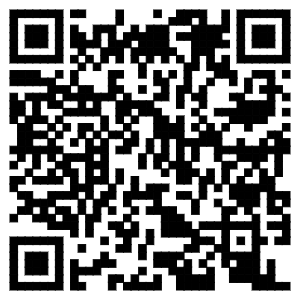 4.人民调解员救助、抚恤优待一、事项名称人民调解员救助、抚恤优待二、办理（设定）依据《中华人民共和国调解法》第十六条。三、受理（申请）条件【予以批准的条件】符合《中华人民共和国人民调解法》第十六条规定的范围。【不予批准的条件】不符合《中华人民共和国人民调解法》第十六条规定的范围。四、申请（办理）材料1.身份证2.伤残证明或死亡证明3.人民调解员因工致伤致残、牺牲救助、抚恤申请表五、办理流程预约→申请→受理→审查→办理进程查询→办理结果→送达方式六、办理部门（实施主体）西湖区司法局七、办理地点西湖区抚生路396号一楼八、办理时间周一至周五：上午9:00-12:00，下午14:00-17:30周六：上午9:30-11:30，下午14:00-17:00九、办结时限法定办结时限：无承诺办结时限：即办十、收费依据标准不收费十一、咨询及监督方式咨询渠道：0791-86398530监督渠道：0791-86398530十二、办理二维码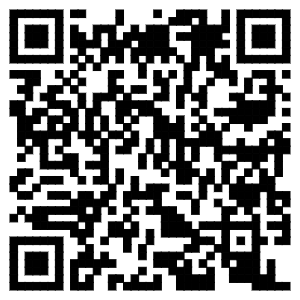 5.符合资助条件的救助对象参加城乡居民基本医疗保险个人缴费补贴一、事项名称符合资助条件的救助对象参加城乡居民基本医疗保险个人缴费补贴二、办理（设定）依据《社会救助暂行办法》第二十八条。三、受理（申请）条件【予以批准的条件】在市本级参保，符合慢性病申请的条件。【不予批准的条件】不符合上述批准条件的，不予受理。四、申请（办理）材料1.个人缴纳基本医疗参保费用有效证明2.《救助对象身份证明》五、办理流程预约→申请→受理→审查→办理进程查询→办理结果→送达方式六、办理部门（实施主体）西湖区医疗保障局七、办理地点西湖区抚生路168号智慧西湖八、办理时间周一至周五：上午9:00-12:00，下午13:30-17:00九、办结时限法定办结时限：15个工作日承诺办结时限：即办十、收费依据标准不收费十一、咨询及监督方式咨询渠道：0791-86565028监督渠道：0791-86525029十二、办理二维码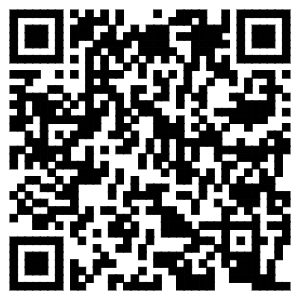 6.最低生活保障金给付一、事项名称最低生活保障金给付二、办理（设定）依据《关于提高我市城乡困难群众保障标准的通知》第一条至第七条。三、受理（申请）条件【予以批准的条件】（一）持有本市户籍；（二）共同生活的家庭成员月人均收入低于户籍所在地最低生活保障标准；（三）符合户籍所在地社会救助家庭财产状况规定。【不予批准的条件】不符合以上批准条件的。四、申请（办理）材料无五、办理流程预约→申请→受理→审查→办理进程查询→办理结果→送达方式六、办理部门（实施主体）西湖区民政局（农办）七、办理地点各街道镇便民服务中心八、办理时间周一至周五：上午9:00-12:00，下午14:00-17:30周六：上午9:30-11:30，下午14:00-17:00九、办结时限法定办结时限：30个工作日承诺办结时限：1个工作日十、收费依据标准不收费十一、咨询及监督方式咨询渠道：各街道镇便民服务中心电话监督渠道：0791-86564983十二、办理二维码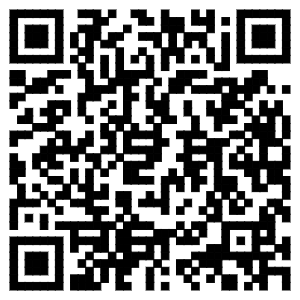 7.困难残疾人生活补贴和重度残疾人护理补贴资格认定申请一、事项名称困难残疾人生活补贴和重度残疾人护理补贴资格认定申请二、办理（设定）依据《中华人民共和国残疾人保障法》第四十八条。三、受理（申请）条件【予以批准的条件】1、困难残疾人生活补贴对象须：具有江西户籍，持有第二代中华人民共和国残疾人证，纳入城乡最低生活保障。2、重度残疾人护理补贴对象须：具有江西户籍，持有残疾人证，残疾等级被评定为一级、二级且需要长期照护（长期照护是指因残疾产生的特殊护理消费品和照护服务支出持续6个月以上时间）的残疾人。3、既符合残疾人两项补贴条件，又符合老年、因公致残、离休等福利性生活补贴（津贴）、护理补贴（津贴）条件的残疾人，可择高申领其中一类生活补贴（津贴）、护理补贴（津贴）。4、享受孤儿基本生活保障政策的残疾人同时符合重度残疾人护理补贴条件的，可享受重度残疾人护理补贴。【不予批准的条件】不符合上述批准条件的。四、申请（办理）材料1.江西省残疾人两项补贴申请审批表2.中华人民共和国残疾人证3.居民户口簿电子凭证4.身份证五、办理流程预约→申请→受理→审查→办理进程查询→办理结果→送达方式六、办理部门（实施主体）西湖区民政局（农办）七、办理地点西湖区抚生路369号西湖区民政局儿童福利和社会事务股八、办理时间周一至周五：上午9:00-12:00，下午14:00-17:30周六：上午9:30-11:30，下午14:00-17:00九、办结时限法定办结时限：7个工作日承诺办结时限：即办十、收费依据标准不收费十一、咨询及监督方式咨询渠道：0791-86564842监督渠道：0791-86564707十二、办理二维码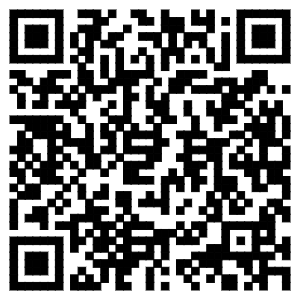 8.对艾滋病病毒感染儿童基本生活保障金的给付一、事项名称对艾滋病病毒感染儿童基本生活保障金的给付二、办理（设定）依据《南昌市人民政府办公厅关于加强孤儿保障工作的实施意见》第一条、《江西省人民政府办公厅关于加强孤儿保障工作的实施意见》第四条第六条。三、受理（申请）条件【予以批准的条件】1、南昌市本地户口。2、年龄18岁周岁以下。3、父母双亡。事实无人抚养儿童受理条件：父母双方均符合重残、重病、服刑在押。强制隔离戒毒、被执行其他限制人身自由的措施、失联、被撤销监护资格、被遣送（驱逐）出境情形之一的儿童；或者父母一方死亡或失踪，另一方符合重残、重病、服刑在押、强制隔离戒毒、被执行其他限制人身自由的措施、失联、被撤销监护资格、被遣送（驱逐）出境情形之一的儿童。艾滋病儿童受理条件：年龄18周岁以内，有医院艾滋病诊断结果。【不予批准的条件】不符合上述批准条件，不予受理。四、申请（办理）材料1.疾病证明2.艾滋病诊断证明3.失联证明4.死亡火化证明5.身份证6.居民户口簿电子凭证7.中华人民共和国残疾人证8.出生医学证明9.二寸免冠彩色照片10.户口注销证明11.中华人民共和国结婚证12.中华人民共和国离婚证五、办理流程预约→申请→受理→审查→办理进程查询→办理结果→送达方式六、办理部门（实施主体）西湖区民政局（农办）七、办理地点西湖区抚生路369号儿童福利和社会事务股八、办理时间周一至周五：上午9:00-12:00，下午14:00-17:30周六：上午9:30-11:30，下午14:00-17:00九、办结时限法定办结时限：20个工作日承诺办结时限：即办十、收费依据标准不收费十一、咨询及监督方式咨询渠道：0791-86564842监督渠道：0791-86564707十二、办理二维码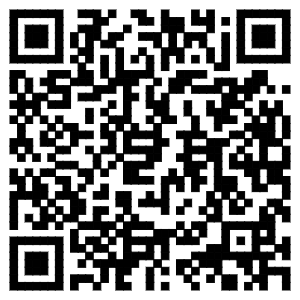 9.困难群众价格临时补贴给付一、事项名称困难群众价格临时补贴给付二、办理（设定）依据《关于继续启动社会救助和保障标准与物价上涨挂钩联动机制》第一条至第四条。三、受理（申请）条件【予以批准的条件】1.居民消费价格指数（CPI）单月同比涨幅达到3%；2.CPI中的食品价格单月同比涨幅达到6%。【不予批准的情形】不符合以上条件的。四、申请（办理）材料无五、办理流程预约→申请→受理→审查→办理进程查询→办理结果→送达方式六、办理部门（实施主体）西湖区民政局（农办）七、办理地点西湖区抚生路369号西湖区社会救助中心八、办理时间周一至周五：上午9:00-12:00，下午14:00-17:30周六：上午9:30-11:30，下午14:00-17:00九、办结时限法定办结时限：30个工作日承诺办结时限：1个工作日十、收费依据标准不收费十一、咨询及监督方式咨询渠道：0791-86564983监督渠道：0791-86564707十二、办理二维码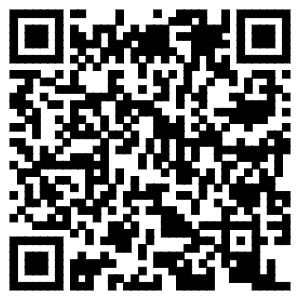 退休养老1.退休人员养老保险待遇领取资格确认一、事项名称退休人员养老保险待遇领取资格确认二、办理（设定）依据《中华人民共和国社会保险法》（2018年修正本）第十七条、第五十一条、第八十八条。三、受理（申请）条件【予以批准的条件】本人持身份证或提供有效证明。【不予批准的条件】非本人且无法提供有效证明。四、申请（办理）材料1.单位、社区、医院、行政机关出具的证明2.身份证明材料五、办理流程预约→申请→受理→审查→办理进程查询→办理结果→送达方式六、办理部门（实施主体）西湖区人力资源和社会保障局七、办理地点西湖区抚生路369号西湖区社会保险服务大厅八、办理时间周一至周日：上午9:00-12:00，下午13:30-17:00九、办结时限法定办结时限：1个工作日承诺办结时限：即办十、收费依据标准不收费十一、咨询及监督方式咨询渠道：0791-86564787监督渠道：0791-86564791十二、办理二维码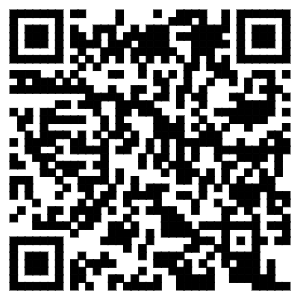 2.精减退职老职工补助金给付一、事项名称精减退职老职工补助金给付二、办理（设定）依据《关于提高我市城乡困难群众保障标准的通知》第一条至第七条。三、受理（申请）条件【予以批准的条件】应当同时具备四个条件：1、1961年1月1日至1965年6月9日期间精减退职的；2、1957年底以前参加工作的国营、公私合营企业、事业单位和国家机关、人民团体、民主党派，以及在军事系统工作而无军籍的职工；3、精减当时和现在都已全部或者大部丧失劳动力，或者年老体弱，或者长期患病影响劳动较大的；4、精减当时和现在家庭生活无依靠的。【不予批准的条件】不符合以上条件的。四、申请（办理）材料无五、办理流程预约→申请→受理→审查→办理进程查询→办理结果→送达方式六、办理部门（实施主体）西湖区民政局（农办）七、办理地点西湖区抚生路369号西湖区社会救助中心八、办理时间周一至周五：上午9:00-12:00，下午14:00-17:30周六：上午9:30-11:30，下午14:00-17:00九、办结时限法定办结时限：30个工作日承诺办结时限：即办十、收费依据标准不收费十一、咨询及监督方式咨询渠道：0791-86564983监督渠道：0791-86564707十二、办理二维码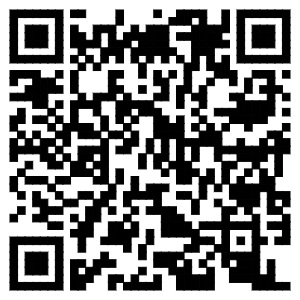 3.80周岁以上老年人高龄津贴发放一、事项名称80周岁以上老年人高龄津贴发放二、办理（设定）依据《南昌市提高高龄老人生活补贴发放标准的方案》第一条至第三条。三、受理（申请）条件【予以批准的条件】1.对证明材料齐全、核实情况属实的，村（居）委会及时签署受理意见，上报所在乡（镇、街道、管理处）民政部门，乡（镇、街道、管理处）民政部门收件后5个工作日内核实有关情况，并签署审核意见。2.核实后上报至所在县（区、开发区、管理局）民政部门，民政部门在收件5个工作日内审批完毕。【不予批准的条件】不符合上述批准条件，不予以受理。四、申请（办理）材料1.身份证2.二寸免冠彩色照片3.居民户口簿电子凭证五、办理流程预约→申请→受理→审查→办理进程查询→办理结果→送达方式六、办理部门（实施主体）西湖区民政局（农办）七、办理地点西湖区抚生路369号西湖区民政局儿童福利和社会事务股八、办理时间周一至周五：上午9:00-12:00，下午14:00-17:30周六：上午9:30-11:30，下午14:00-17:00九、办结时限法定办结时限：15个工作日承诺办结时限：即办十、收费依据标准不收费十一、咨询及监督方式咨询渠道：0791-86564842监督渠道：0791-86564707十二、办理二维码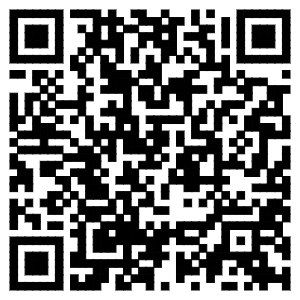 4.城乡居民养老保险待遇领取资格认证一、事项名称城乡居民养老保险待遇领取资格认证二、办理（设定）依据《江西省人力资源和社会保障厅关于开展城乡居民基本养老保险待遇领取资格认证工作的通知》第二条。三、受理（申请）条件【予以批准的条件】在本县（区）参加城乡居民养老保险的待遇领取人员。【不予批准的条件】不符合上述批准条件的，不予受理。四、申请（办理）材料无五、办理流程预约→申请→受理→审查→办理进程查询→办理结果→送达方式六、办理部门（实施主体）西湖区人力资源和社会保障局七、办理地点西湖区抚生路369号西湖区社会保险服务大厅八、办理时间周一至周日：上午9:00-12:00，下午13:30-17:00九、办结时限法定办结时限：无承诺办结时限：即办十、收费依据标准不收费十一、咨询及监督方式咨询渠道：0791-86564787监督渠道：0791-86564791十二、办理二维码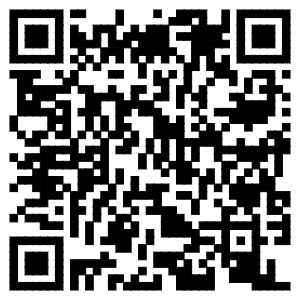 5.企业职工基本养老金申领一、事项名称企业职工基本养老金申领二、办理（设定）依据《国务院关于工人退休、退职的暂行办法的通知》第一条、《中华人民共和国社会保险法》第十六条。三、受理（申请）条件【允以批准的条件】职工申请办理养老保险退休时，未达到法定退休年龄，且不满足缴费十五年的要求，职工办理退休时，养老保险存在欠费。【不允批准的条件】职工申请办理养老保险退休时，须达到法定退休年龄，同时满足累计缴费十五年的要求，职工办理退休时，应先缴清养老保险费用。四、申请（办理）材料1.身份证2.社会保障卡3.职工人事档案4.南昌市企业参保人员（正常）退休基本养老金申领表五、办理流程预约→申请→受理→审查→办理进程查询→办理结果→送达方式六、办理部门（实施主体）西湖区人力资源和社会保障局七、办理地点西湖区抚生路369号西湖区社会保险服务大厅八、办理时间周一至周日：上午9:00-12:00，下午13:30-17:00九、办结时限法定办结时限：15个工作日承诺办结时限：即办十、收费依据标准不收费十一、咨询及监督方式咨询渠道：0791-86564790监督渠道：0791-86564791十二、办理二维码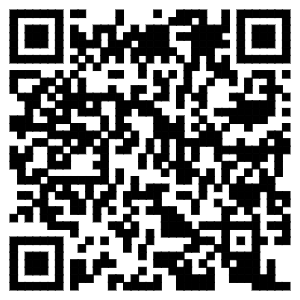 6.一次性补足最低缴费年限一、事项名称一次性补足最低缴费年限二、办理（设定）依据《实施〈中华人民共和国社会保险法〉若干规定》第二条。三、受理（申请）条件【予以批准的条件】1.社保法实施前参保；2.达到法定退休年龄；3.延长缴费五年仍不足十五年的。【不予批准的条件】1.社保法实施后参保；2.未达到法定退休年龄；3.未延长缴费五年的。四、申请（办理）材料1.身份证或社保卡五、办理流程预约→申请→受理→审查→办理进程查询→办理结果→送达方式六、办理部门（实施主体）西湖区人力资源和社会保障局七、办理地点西湖区抚生路369号西湖区社会保险服务大厅八、办理时间周一至周日：上午9:00-12:00，下午13:30-17:00九、办结时限法定办结时限：1个工作日承诺办结时限：即办十、收费依据标准不收费十一、咨询及监督方式咨询渠道：0791-86564790监督渠道：0791-86564791十二、办理二维码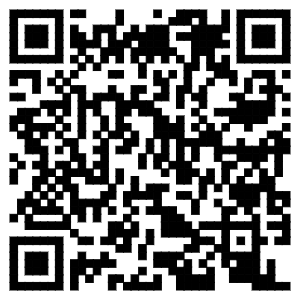 7.基本养老保险收入证明查询打印一、事项名称基本养老保险收入证明查询打印二、办理（设定）依据《社会保险法》（2018年修订）第四条第七十四条、《江西省社会保险基金举报奖励办法》第十条。三、受理（申请）条件【予以批准的条件】职工依规已办理退休并已享受退休待遇。【不予批准的条件】职工未办理退休手续。四、申请（办理）材料1.身份证或社保卡五、办理流程预约→申请→受理→审查→办理进程查询→办理结果→送达方式六、办理部门（实施主体）西湖区人力资源和社会保障局七、办理地点西湖区抚生路369号西湖区社会保险服务大厅八、办理时间周一至周日：上午9:00-12:00，下午13:30-17:00九、办结时限法定办结时限：1个工作日承诺办结时限：即办十、收费依据标准不收费十一、咨询及监督方式咨询渠道：0791-86564787监督渠道：0791-86564791十二、办理二维码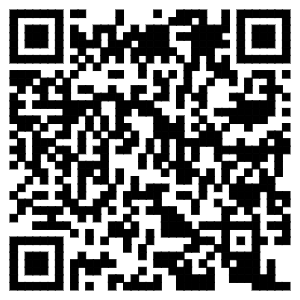 身后事1.失业保险丧葬补助金和抚恤金申领一、事项名称失业保险丧葬补助金和抚恤金申领二、办理（设定）依据《江西省实施〈失业保险条例〉办法》第二十二条。三、受理（申请）条件【予以批准的条件】在享受失业待遇期间死亡的失业人员。【不予批准的条件】不在享受失业待遇期间死亡的失业人员。四、申请（办理）材料1.合法安葬方式证明2.身份证五、办理流程预约→申请→受理→审查→办理进程查询→办理结果→送达方式六、办理部门（实施主体）西湖区人力资源和社会保障局七、办理地点西湖区就业创业服务中心办公室八、办理时间周一至周五（工作日）：上午9:00-12:00，下午13:30-17:00九、办结时限法定办结时限：无承诺办结时限：即办十、收费依据标准不收费十一、咨询及监督方式咨询渠道：0791-86291661监督渠道：0791-86281593十二、办理二维码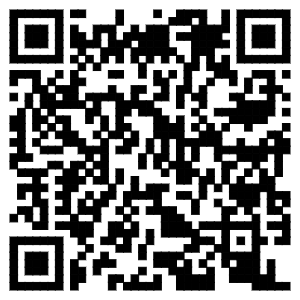 2.退出现役的残疾军人病故丧葬补助费的给付一、事项名称退出现役的残疾军人病故丧葬补助费的给付二、办理（设定）依据《军人抚恤优待条例》第二十八条。三、受理（申请）条件【予以批准的条件】退出现役的因战、因公、因病致残的残疾军人因病死亡的。【不予批准的条件】不符合上述批准条件的，不予批准。四、申请（办理）材料1.申请人身份证2.申请人户口本3.申请报告4.残疾军人证5.火化证明五、办理流程预约→申请→受理→审查→办理进程查询→办理结果→送达方式六、办理部门（实施主体）西湖区退役军人事务局七、办理地点西湖区抚生路369号西湖区政务服务大厅一楼八、办理时间周一至周五：上午9:00-12:00，下午14:00-17:30周六：上午9:30-11:30，下午14:00-17:00九、办结时限法定办结时限：无承诺办结时限：即办十、收费依据标准不收费十一、咨询及监督方式咨询渠道：0791-86599051监督渠道：0791-86599021十二、办理二维码3.部分烈士（含错杀后被平反人员）子女定期生活补助给付一、事项名称部分烈士（含错杀后被平反人员）子女定期生活补助给付二、办理（设定）依据《关于做好部分烈士子女普查、身份认定和审批工作的通知》第一条至第四条。三、受理（申请）条件【不予批准的条件】县级退役军人事务部门对乡（镇、街道）上报的材料，组织专门人员认真核实其身份。对符合条件的，通知申请人所在村（居）会进行张榜公示，公示时间为七天。对公示无异议的，由县级退役军人事务部门签署审批意见。【予以批准的条件】不符合上述批准条件的，不予批准。四、申请（办理）材料1.申请人身份证2.申请人户口簿3.错杀平反证明材料4.本人与烈士或错杀被平反人员关系证明材料5.烈士子女（含错杀被平反人员子女）生活补助申请表五、办理流程预约→申请→受理→审查→办理进程查询→办理结果→送达方式六、办理部门（实施主体）西湖区退役军人事务局七、办理地点西湖区抚生路369号西湖区政务服务大厅一楼八、办理时间周一至周五：上午9:00-12:00，下午14:00-17:30周六：上午9:30-11:30，下午14:00-17:00九、办结时限法定办结时限：无承诺办结时限：即办十、收费依据标准不收费十一、咨询及监督方式咨询渠道：0791-86599051监督渠道：0791-86599021十二、办理二维码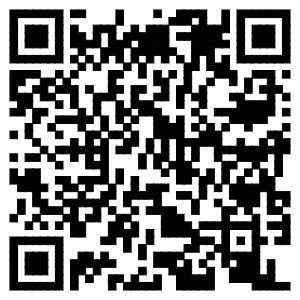 4.享受定期抚恤金的烈属、因公牺牲军人遗属、病故军人遗属丧葬补助费的给付一、事项名称享受定期抚恤金的烈属、因公牺牲军人遗属、病故军人遗属丧葬补助费的给付二、办理（设定）依据《军人抚恤优待条例》第十九条。三、受理（申请）条件【予以批准的条件】享受定期抚恤金的烈属、因公牺牲军人遗属、病故军人遗属死亡的。【不予批准的条件】不符合上述批准条件的，不予批准。四、申请（办理）材料1.申请人身份证2.申请人户口本3.申请报告4.死亡证明5.火化证明五、办理流程预约→申请→受理→审查→办理进程查询→办理结果→送达方式六、办理部门（实施主体）西湖区退役军人事务局七、办理地点西湖区抚生路369号西湖区政务服务大厅一楼八、办理时间周一至周五：上午9:00-12:00，下午14:00-17:30周六：上午9:30-11:30，下午14:00-17:00九、办结时限法定办结时限：无承诺办结时限：即办十、收费依据标准不收费十一、咨询及监督方式咨询渠道：0791-86599051监督渠道：0791-86599021十二、办理二维码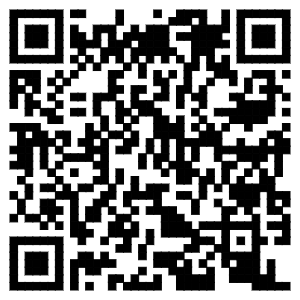 